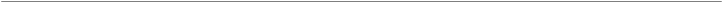 SummaryCEO, Founder and Lead Product Developer for TABS Group, Inc., a technology-enabled retail and consumer analytics firm.  In the 17 years since inception the business has gone from a one-man operation to 25 employees and 50+ retainer clients.  The company mission is to develop analytical innovation that simplifies and improves business analysis in the Consumer Products industry.EducationFordham UniversityPh. D., Economics, 2005 - 2008Activities and Societies:  Dissertation Defense Completed.  Title:  "A Theory of Retailer Price Promotion Using Economic Foundations:  It's All Incremental."Duke University - The Fuqua School of BusinessM.B.A., Marketing, 1984 - 1986North Carolina State UniversityB.S., Statistics, 1979 - 1983Activities and Societies:  Tau Kappa Epsilon, Beta-Beta Chapter. President, Inter fraternity Council, College Bowl- First TeamExperienceBoard Member and Chairman of the Audit Committee at JM Global Holdings (NASDAQ: WIYGU)July 2015 – PresentBoard Member for a blank check public company with the objective of acquiring brands in the consumer products sector.CEO and Founder at TABS Group, Inc.March 1998 - Present (16 years 8 months)Consumer Products Consulting with Expertise in Consumer Analytics.  Company has posted annual revenue gains of 15% per year since inception and grown from one employee to 30 currently.Chief Executive Officer at Binky-Griptight, Inc.June 1996 - February 1998 (1 year 9 months)CEO for the U.S. Subsidiary of a UK Holding Company.  Company marketed and distributed Baby Products to major retailers such as Wal-Mart, Target and Kmart.Director, Trade Marketing at Playtex Products1989 - 1996 (7 years)Established the Category Management function at Playtex Products while also establishing the Trade Promotion Optimization function.  Supported all brands and all divisions.Project Director at Information Resources (1987/88) and BASES (1986/87)1986 - 1988 (2 years)Provided Year I and II forecasts for new product launches in the CPG industry.Provided marketing analysis using retail sales and household panel data.OrganizationsBoys & Girls Club of Delray Beach, FL – Board MemberFebruary 2015 to PresentMarketing Science InstituteFebruary 2013 to PresentNational Association of Chain Drug Stores (NACDS)January 2005 to PresentIsle of Maligne Society - Fuqua School of BusinessJanuary 2007 to PresentPublicationsA Model to Improve the Estimation of Baseline Retail SalesJournal of Centrum Cathedra   April 1, 2011Authors: Kurt Jetta, Ph.D., Dr. Erick RengifoA Theory of Retailer Price Promotions Using Economic Foundations: It's All IncrementalFordham University Press   May 8, 2008, Authors: Kurt Jetta, Ph.D.Doctoral Thesis that explains why the lifts in Promotional spikes are entirely incremental at the brand, category and retailer level.